Bend Project Field Notes6-10 October 2014Deployment Notes10/6/2014 – Weather station at Bridges Boys Academy (FERA WX4)Lat: 44 13.641’ = 44deg 13min 38.46 secLon: -121 28.281’ = 121 deg 28 min 16.86 secElev: 3260 ftStarted wx station about 2:50PM PDTReset rain to 0, but it kept reading “Rain Today 008.1Set logging for 10 minute intervalsStation was deployed in an open grass fieldThis box was left at the Sisters Ranger Station.10/6/2014 – Weather station at Sisters Ranger Station (FERA_WX8)Lat: 44 deg 17.551 min = 44 deg 17 min 33.61 secLon: -121 deg 33.296 min = -121 deg 33 min 17.76 secElev: 3197 ftStarted Wx station about 2:30pm PDTSet logging for 10 min intervalsTime in GMTStation was deployed in a grassy open area with some trees around across from the Ranger office.Three boxes (2 black Wx pelican cases and one golf case) left at the site in the basement. Door code 2429. 10/7/2014 – Weather station at Tetherow Ridge Golf Course (FERA WX6)Lat: 44 2.246’ = 44 2 14.76Lon: -121 21.21’ = -121 21 12.60Elev: 3800 ftSetup time ~10:30AM PDT 10/7/2014This weather station has no precip gauge.Weather station was deployed next to their weather station above a concession stand that was built into a little hillside.We took the pelican cases back with us to the hotel.10/7/2014 – Weather station at Cascade Academy (FERA_WX3)Lat = 44 deg 07 min 57.8  secLon = -121 deg 19 min 56.3 secElev = 3183 ftSetup time approx. 11am PDTWeather station was deployed on the concrete platform.We took the pelican cases back to the hotel.10/7/2014 – Weather station at Miller Elementary (FERA_WX7)Lat = 44 deg 03 min 15.3 secLon = -121 deg 22 min 9.2 secElev = 3774 ftSetup approximately 12:30pm PDTWe took the pelican cases back to the hotel.10/7/2014 – E-Sampler at SO in Bend (AirFire S/N K18099)Lat: 44 5.472’ = 44 5 28.32Lon: -121 15.768’ = -121 15 46.08Elev: 3490 ftSetup time ~3:30PM PDTSampling: 10 minute intervalsStation #0002 on dataloggerModem installed but not yet transmittingESampler was deployed behind  an out building with surrounding shrubbery and a few trees.We took the pelican cases back with us to the hotel.10/8/2014 – E-Sampler at Cascade Middle School (AirFire S/N K11342)Lat: 44 2.222’ = 44 2 13.32Lon: -121 20.38’ = -121 20 22.80Elev: 3800 ftSetup time ~11:00AM PDTSampling: 10 minute intervalsStation #0001 on dataloggerE-Sampler was deployed on the flat roof of the school.We left the 2 pelican cases and one cardboard box at the top of the ladder access just inside the boiler room.10/8/2014 – E-Sampler at Sunriver North Pool (Cache Smoke 16)Lat = 43 deg 54 min 11.9 secLon = -121 deg 25 min 58.6 secElev = 4133 ftDeployed at approx. 11:45am PDT10/8/2014 – Weather Station at Sunriver Airport (FERA_WX10)Lat = 43 deg 52 min 40.7 secLon = -121 deg 27 min 13.0 secElev = 4114 ftDeployed at approx. 1pm PDTWe took the pelican cases back to the hotel.10/8/2014 – Camera on Henckel LookoutLat: 44 20.129’ = 44 20 7.74Lon: -121 29.155’ = -121 29 9.30Elev: 3400 ftSetup time ~1:00PM PDTCamera taking pictures every 5 minutesCamera deployed on the leg of a tower, facing 220 pointing toward the town of Sisters10/9/2014 – Camera on Lava LookoutLat =  43°55'4.10"NLon = 121°21'22.00"WElev = 21 Packages3 Boxes at Sisters Ranger Office (door code 2429)2 black Wx pelican cases (FERA_WX4, FERA_WX8)1 tripod golf case3 Boxes at Cascade Middle School – AirFire E-Sampler2 pelican casesgreen, AirFire – E-Sampler casegreen, AirFire - extra case for modems1 AirFire E-Sampler wind sensor cardboard box3 boxes shipped home2 black Wx stations (todo: get #’s)1 tripod golf case1 cardboard box discarded – it had held one Wx tripod and had been left in Deana’s office11 boxes left in storage at the Bend SO – this should be the list (based on memory).4 black Wx station pelican cases (hopefully #’s: 3,6,7,10)1 tripod golf case2 Cache pelican cases (Smoke 16)1 Cache tripod case (Smoke 16)1 AirFire E-Sampler pelican case1 AirFire E-Sampler wind sensor cardboard box???????NOTE: WHEN GOING OUT TO REMOVE STATIONS FOR THE WINTER, SHIP 1 GOLF CASE OUT FOR THE TRIPODS. There are only 2 golf cases left out in the field and there are 8 tripods to come home not including the Cache tripod which already has it’s own case. Summary: 6 Wx tripods (2 golf cases) and 2 AirFire E-Sampler tripods (1 golf case).Contact InfoDeana Wall (Bend, SO): deanawall@fs.fed.us, 541-383-5754Jinny Reed (Sisters, Sisters RD): 541-480-7243 (door code 2429)Tetherow Ridge Golf Course: Davis Smith, General Manager  531-388-2582, Kyle SteinbaghCascade Academy: Blair Jenkins 541-382-0699, Scott – Facility Manager, Dr. Eckland (Science Teacher)Miller Elementary: Stephen Hill 541-355-2500Henckel Lookout: Tony (541-815-0085); Ben (541-408-6139)Lava Lookout: Hinkle Butte Lookout: ODF, contact Deana for name.Sunriver: Patti G, Sunriver Home Owners Association, 541-593-1522Jason Schneider, Sunriver Facilities, 541-306-9725, jasons@srowners.org Brad – Jason’s Boss – 541-593-2411Sunriver Airport: Stephanie and Scott Hartung (Managers). We talked with Stephanie. 541-593-4603, 541-593-1000 (Sunriver front desk phone)Bridges Boys Academy: Joan McOmber, (541) 318-9345Cascade Middle School: Stephanie Bennett (Principal) (541) 355-7002, steph.bennett@bend.k12.or.usMike Tiller (Maintenance) (541) 355-4702, mike.tiller@bend.k12.or.usCraig (custodian) (541) 355-7046Mike is the one who gave us permission to put the monitor on the roof.Redmond Air Center1740 SE Ochoco WayRedmond, Oregon 97756C/O Fire CacheContact is Doug Benton (Cache Manager)541-504-7230AIRSISFor each modem (one modem per monitor), the cost is $600 for 120 days of air time, plus a $40 activation fee, for a total of $640 per modem. Once the modems are activated, the data will be available in near real-time at the Interagency Real Time Smoke Monitoring website:http://app.airsis.com/USFS/The contact information for Airsis is:Cole S MortonRAM Operations Managercole@airsis.comT  1.858.586.0933 x140M 1.619.261.6029(see email 8/3/2013 for justification too)TODOGet RAWS locationsPictures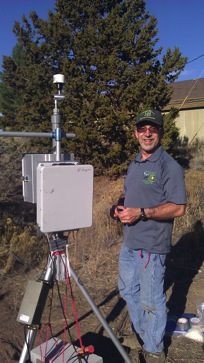 Bend SO E-Sampler K18099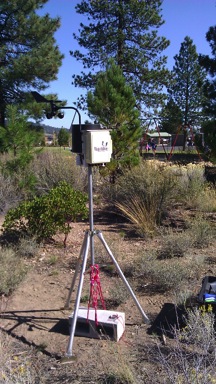 Miller Elementary FERA_WX7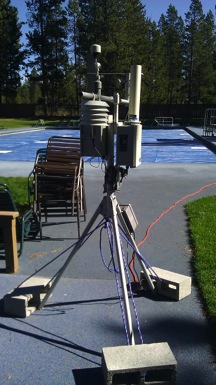 Sunriver E-Sampler Smoke16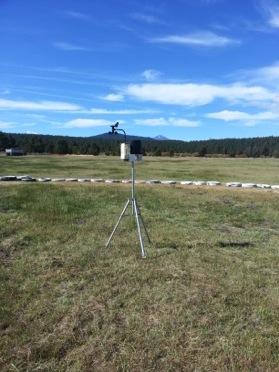 Sunriver Airport FERA_WX10Bend Field Notes – 10/22-23/2014 – Check monitors and download data, install Smoke 65 at Lava FallsWX3 – Cascade Academyin local (PDT) time, not GMTThe data shuttle reset all times to PDT, therefore went back to each station and reset to GMT.Smoke K18099 at Bend SO OfficeTime was 9 hrs ahead instead of 7 hrs ahead, therefore reset to 7 hrs ahead of PDT so that it was correctly at GMT.Could not download the data – multiple triesWX10 – Met station at Sunriver airport off by 2 hrs. I think it was only 5 hrs ahead of PDT, not 7 hrs.Smoke 16 - SunriverCould not get rid of zero calibrate errorData with the alarm code of 1 indicates thisBlew air inCalled RandyLost power 2 days earlier which drained the batteryInstalled battery from Smoke 65Lots of rain.Smoke 65 – Lava FallsInstalled at Lava FallsPut battery in from Smoke 16 and hopefully it chargesColin Wills – Arnold Inspection District, 541-639-1571, 541-382-7664 (office) cwils@bendbroadband.com, 19604 Buck Canyon Rdhttp://www.arnoldirrigationdistrict.com/index.php/contact-us/ Lat = 43 deg 59.166 minLon = -121 deg 23.901 minProject Research Questions/DiscussionMet station correlations – RAWS and oursRick has the RAWS listBurn day analysisHow many and when do they occurMultiple year analysisRAWS and WRFLook at previous intrusionsApply 3hr and 8hr averages to existing “intrusions”Do they go over Moderate?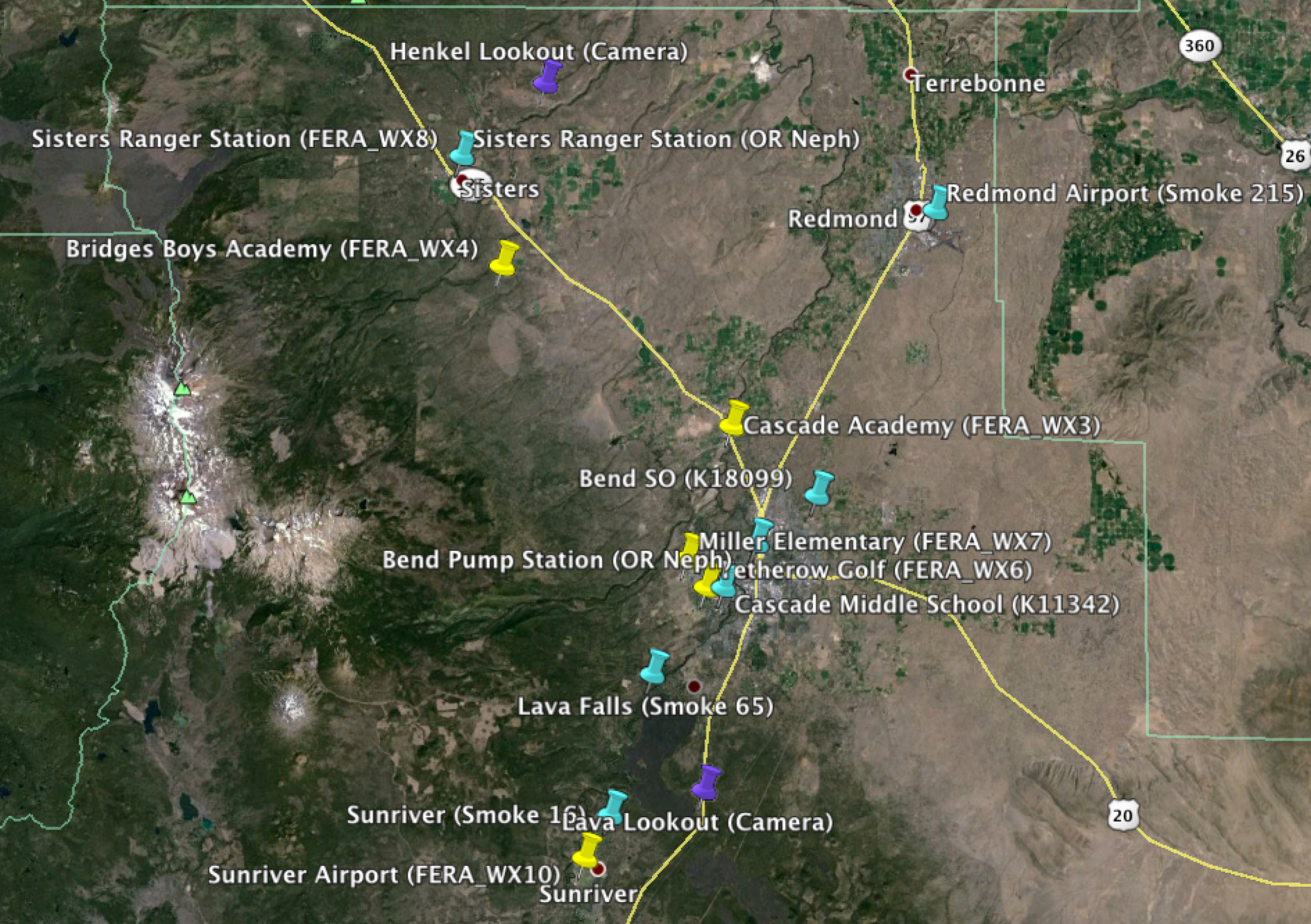 Rick summarized things really great in one of his emails.Figure 1. E-Sampler and Oregon nephelometer locations (blue pins), meteorological station locations (yellow pins), and camera locations (purple pins) for the Bend Rx burning study.